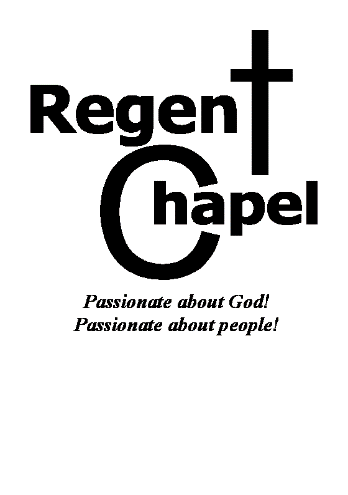 STANDING FIRM IN THE FACE OF OPPOSITION2 Timothy 1:13-18What you heard from me, keep as the pattern of sound teaching, with faith and love in Christ Jesus.2 Timothy 1:13 NIV.Do your best to present yourself to God as one approved, a workman who does not need to be ashamed and who correctly handles the word of truth.2 Timothy 2:15 NIV.I need to 			 my Bible so that I 		 what it teaches and 			 it to my life correctly. Guard the good deposit that was entrusted to you - guard it with the help of the Holy Spirit who lives in us.2 Timothy 1:14 NIV.…there will be false teachers among you. They will secretly introduce destructive heresies, even denying the sovereign Lord who bought them…2 Peter 2:1 NIV.The Spirit clearly says that in later times some will abandon the faith and follow deceiving spirits and things taught by demons.1 Timothy 4:1 NIV.…join with me in suffering for the gospel…2 Timothy 1:8 NIV.Jesus said: “If the world hates you, keep in mind that it hated me first. If you belonged to the world, it would love you as its own. As it is, you do not belong to the world, but I have chosen you out of the world. That is why the world hates you.”John 15:18-19 NIV.If I follow Jesus I need to be 						.You know that everyone in the province of Asia (modern day Turkey) has deserted me, including Phygelus and Hermogenes.2 Timothy 1:15 NIV.May the Lord show mercy to the household of Onesiphorus, because he often refreshed me and was not ashamed of my chains. On the contrary, when he was in Rome, he searched hard for me until he found me.2 Timothy 1:16-17 NIV.May the Lord grant that he will find mercy from the Lord on that day! You know very well in how many ways he helped me in Ephesus.2 Timothy 1:18 NIV.Remember those in prison as if you were their fellow-prisoners, and those who are ill-treated as if you yourselves were suffering.Hebrews 13:3 NIV.34 ‘Then the King will say to those on his right, “Come, you who are blessed by my Father; take your inheritance, the kingdom prepared for you since the creation of the world. 35 For I was hungry and you gave me something to eat, I was thirsty and you gave me something to drink, I was a stranger and you invited me in, 36 I needed clothes and you clothed me, I was ill and you looked after me, I was in prison and you came to visit me.”37 ‘Then the righteous will answer him, “Lord, when did we see you hungry and feed you, or thirsty and give you something to drink? 38 When did we see you a stranger and invite you in, or needing clothes and clothe you? 39 When did we see you ill or in prison and go to visit you?”40 ‘The King will reply, “Truly I tell you, whatever you did for one of the least of these brothers and sisters of mine, you did for me.”Matthew 25:34-40 NIV.opendoorsuk.org 	releaseinternational.org 	barnabasfund.org